チャレンジ学習　　　　　　　　　　　　　　　　　　　　　　　　　　　　　　　　　　　　　　　　　　　　　　　　　　　　　　　　神戸老人福祉施設連盟　　　　８０歳の世界を知ろう！　体験報告　　　　　平成３０年３月参加された生徒からこんな感想を頂きました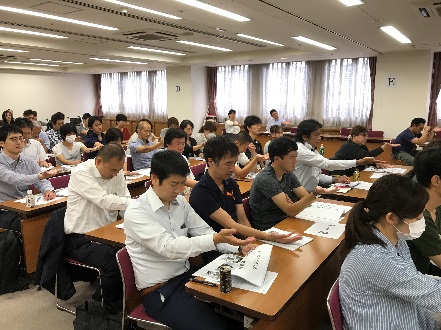 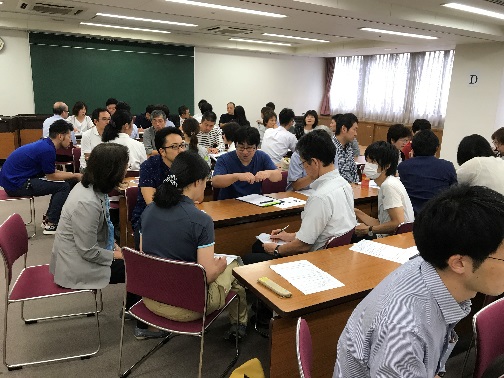 福祉教育担当者研修グループワーク　　　　　　　　　　　　　　　　　　　　　　　　　　　　　　　　　　　福祉教育担当者が授業を受ける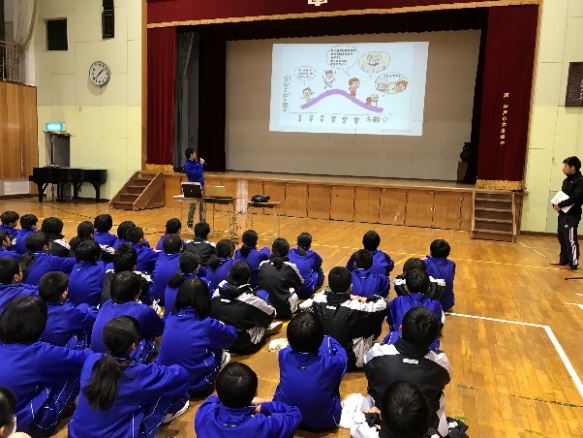 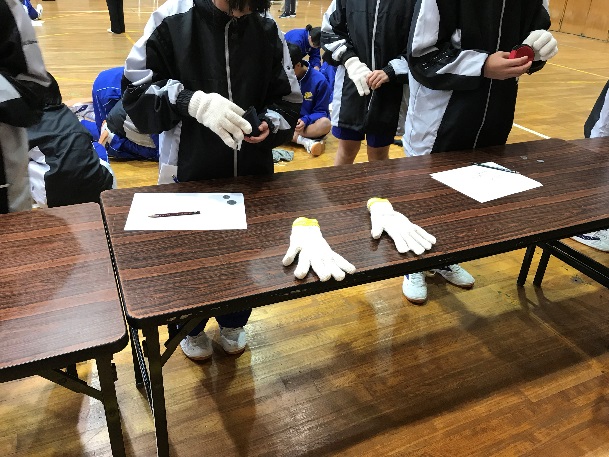 　福祉教育の始まり　　　　　　　　　　　　　　　　　　　　　　　　　　　　　　　手指麻痺　上手くお金が支払えますか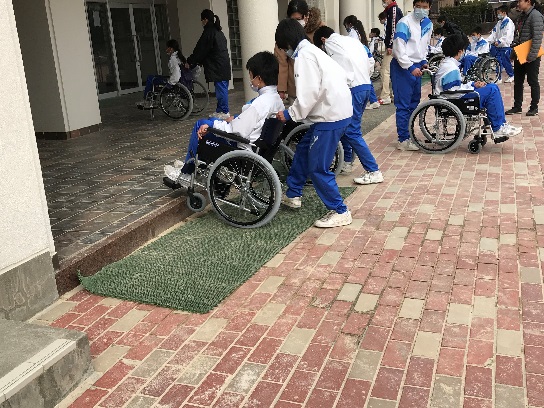 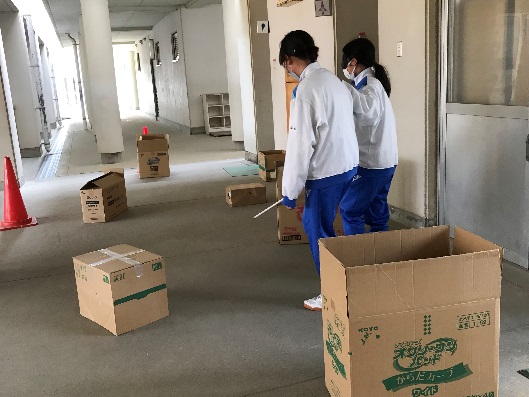 車いす体験　段差を乗り越えられるかな　　　　　　　　　　　　　　　　　　　　　　　　　　　　　　　　　白杖を頼りに障害物が避けられるか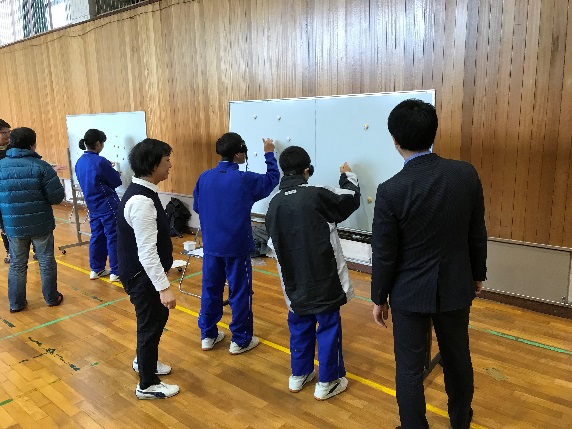 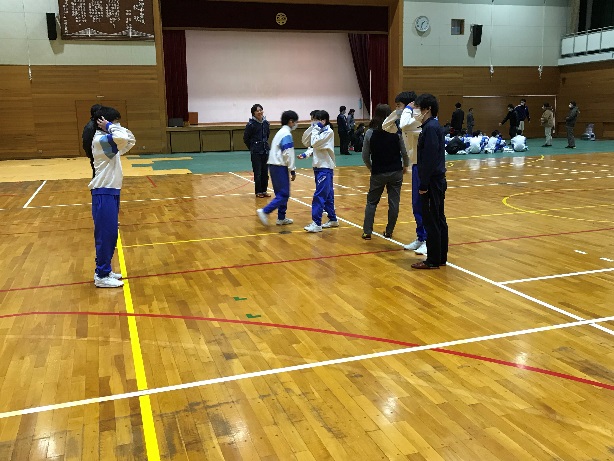 意外と反応が多かった視野狭窄・白内障　　　　　　　　　　　　　　　　　　　　　　　　　　　　　　　　　　おいおい！そんな近くでしか聞こえないの